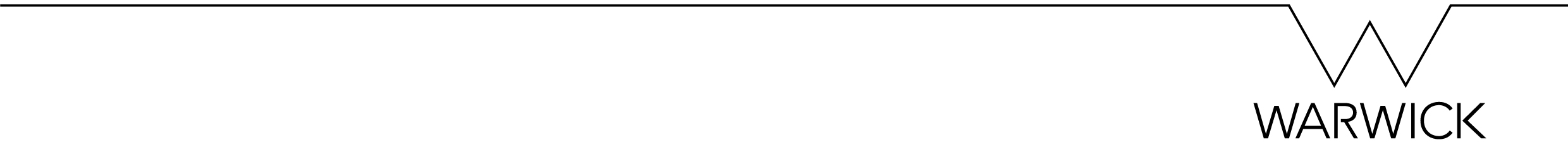 Standard Operating ProcedurePurposeThis document defines the lone working procedures all staff and students must comply with during the Covid-19 pandemic lockdown. ScopeThe lone working aspects of the critical work activities, as identified by senior management. The work activities have all been defined as low risk, no high hazard processes shall be conducted. It does not cover the individual work activities; the risks associated with these are covered by the work group’s own procedural risk assessments and SOPs.  The SOP applies to all critical activities across Central Campus, Gibbet Hill Campus and Wellesbourne, but does not apply to CSRL.ResponsibilityLine Manager/Supervisor Ensure there is a buddy-system in place for their work activities and the buddy is aware of their responsibilitiesEnsure that the staff/students are adequately trained to carry out the task by themselvesEnsure any incident, accident and near-miss is reported via the university reporting systemEnsure their staff/students understand the emergency proceduresBuddy – is nominated by or is the line manager/supervisor for the period that an individual is working alone. NB: The buddy must be Warwick University staff/postgraduate student and not a friend or family member. They are:Expected to be fully aware of the movements, activities being conducted and location of the lone workerHold all contact details for the lone worker and supervisor/line manager (if different to themselves)Contact the lone worker as per these proceduresAttempt to contact the lone worker if they do not hear from them as expectedRaise the alarm with Security if they cannot be contactedInform their line manager/supervisor if you cannot fulfil your buddy responsibilitiesIndividuals/Lone WorkersMUST NOT come to work if they are suffering from any of the symptoms of Covid-19 (high temperature, new persistent cough and/or shortness of breath). Stay isolated at home and follow Government guidance and University updates and advice at https://warwick.ac.uk/insite/coronavirus/Must be contactableTake reasonable care of themselvesReport incidents, accident and near-misses via the university reporting systemInform their buddy of their movements as per these proceduresComply with these procedures, work group risk assessments, SOPs, emergency procedures and University policies for health and safety at work FrequencyShort periods of lone working to be undertaken under exceptional circumstances.ProcedureLone Working ProceduresEmergency ProceduresFailure to contact - If the lone worker cannot be contacted the buddy must:Immediately contact University Security on 02476 522222   Inform Security of the lone workers location, what work activities they were involved with and any hazards Security should know aboutContact the lone worker’s line manager/supervisor if this is different to the designated buddyFire – If the fire alarm sounds whilst lone working the individual should:Make their work safeLeave via the nearest fire exit Go to their assembly pointContact Security on 02476 522222 and wait until they arrive First Aid – During this period, the first aid cover in departments will be greatly reduced. If a first aider is required the individual should contact Security on 02476 522222. DO NOT call for a first aider to attend just because you are worried you may have Covid-19 infection UNLESS it is a medical EMERGENCY. Remember that you MUST NOT come to work if you have any symptoms. Spills – All spills should be dealt with as determined by your group’s local procedures. If you do not know how to deal with a significant spill please do not put yourself at risk. If in doubt, leave the room immediately, display warning signage and contact your line manager/supervisor for further advice. History, or change control“Draft” version of table during writing and reviewing of SOP as below,then “Version” version of table as below on issueTitleLone working procedures for activities identified as critical during Covid-19 pandemic lockdownAuthor(s)M Bagnall, Reviewer(s)I Graham, J Brannon, R AllenDate issued25/03/20Version numberV1.0No. of pages4Prior to Arrival Lone worker to:Inform buddy of their approximate arrival/leaving times and work activities being conducted. If the lone worker is on site for more than 1 hour agree a timetable of “check-in” contact with your buddyOn Arrival Lone worker to:Phone/text buddy when arrived on siteReiterate leaving time Sign in the out of hours registerDuring the visit check-in as per agreed contact prior to arrivalBuddy to:Acknowledge lone worker’s arrival on site e.g. return textIf the lone worker fails to comply with agreed check-in  points make contact with the lone workerIf the lone worker cannot be contacted follow the emergency procedures (Section 5.2) Before LeavingLone worker to:Check all work has been made safe, e.g. all chemicals/biological agents are stored away correctly etc.All equipment has been switched off, especially anything which can cause a fire. All lights have been turned off, doors closedPost VisitLone worker to:Phone/text buddy when they have finished their visit to siteSign out in the out of hours registerBuddy to:Acknowledge lone worker has left site e.g. return textIf the lone worker cannot be contacted follow the emergency procedures (Section 5.2) Draft 1.0ReviewedDraft reviewed by I Graham, R Allen and J BrannonVersion 1.0Issued 25.03.20Version 2.0